Clegg Hammer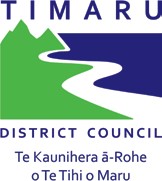 Compaction Test ReportVersion:	1.0Date:	July 2024Please submit to CAR@timdc.govt.nzOn submission, please provide photos and plans of test locations.CAR DETAILS:CAR DETAILS:CAR DETAILS:CAR DETAILS:Location:Date:CAR#:Clegg Hammer Calibration Date:Tested By:LAYER TESTED AND LOCATIONLIFT DEPTH (MM)IMPACT VALUE (4TH BLOW)